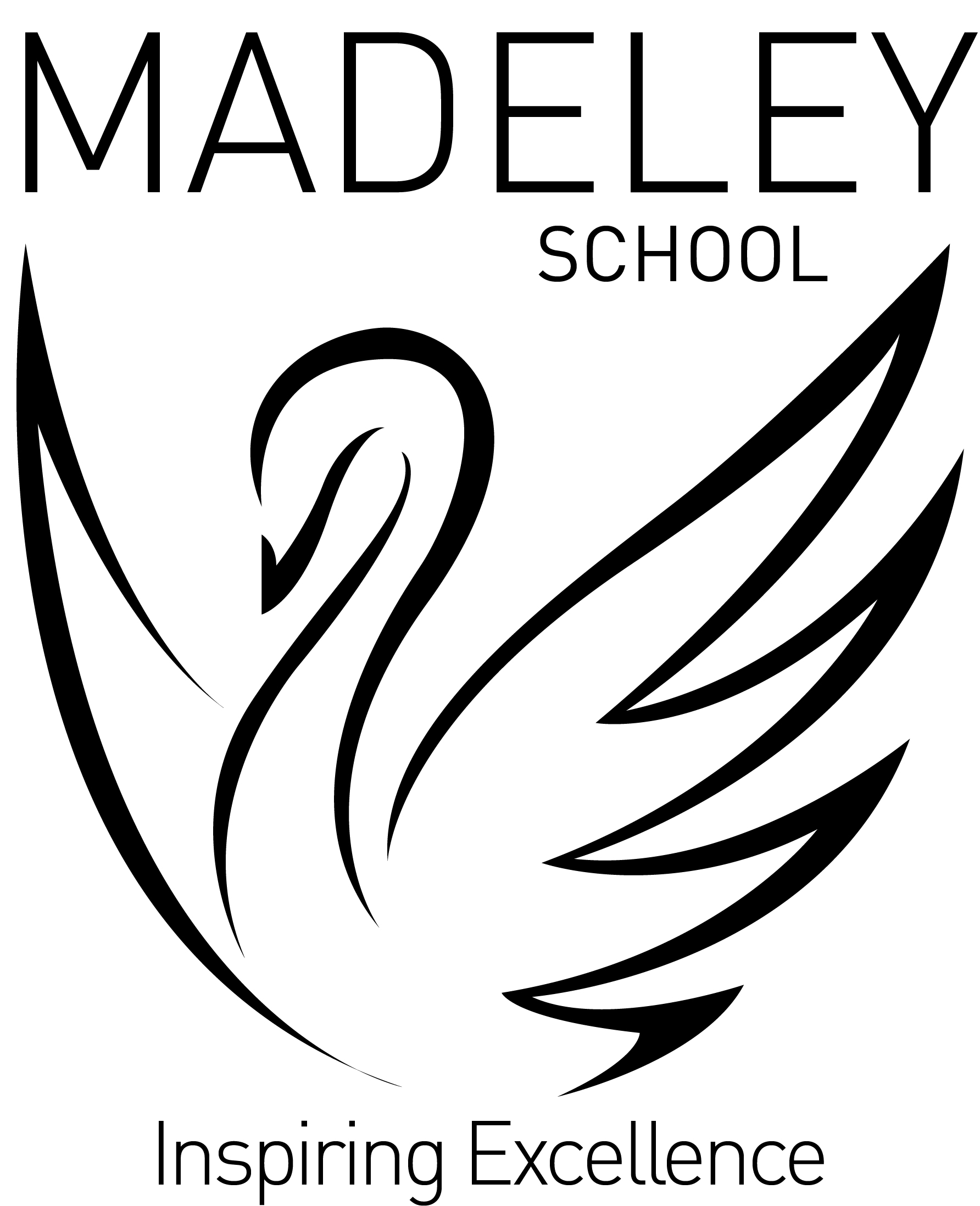 PUPIL NAME: 						      FORM: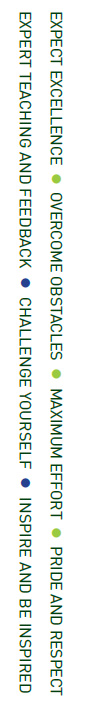 Name:											Form: Students: Do you have any thoughts on a future career?  If yes, then briefly describe what it is. Briefly explain why you have selected your pathway and subjects.Signed:                                                                                                                        (Student) Parents / CarersI can confirm that I have discussed the options with my child                                                                (name) and agree with their choices.Signed:                                                                                                                       (Parent / Carer)Form TutorI can confirm that, having reviewed the teachers’ recommendations and relevant data, and having discussed this with the student, the Option Pathway and subjects selected are suitable / not suitable for                                                   (name) and recommend that no changes / the following changes are made:Signed:                                                                                                                     (Form Tutor)SENCo referral (if applicable) – please tick  Senior Member of Staff ConsultationI can confirm that I have discussed the Option Pathway and subject with                                                     and confirm that no changes / the following changes are to be made:Signed:                                                                                                                         (SLT Member)